T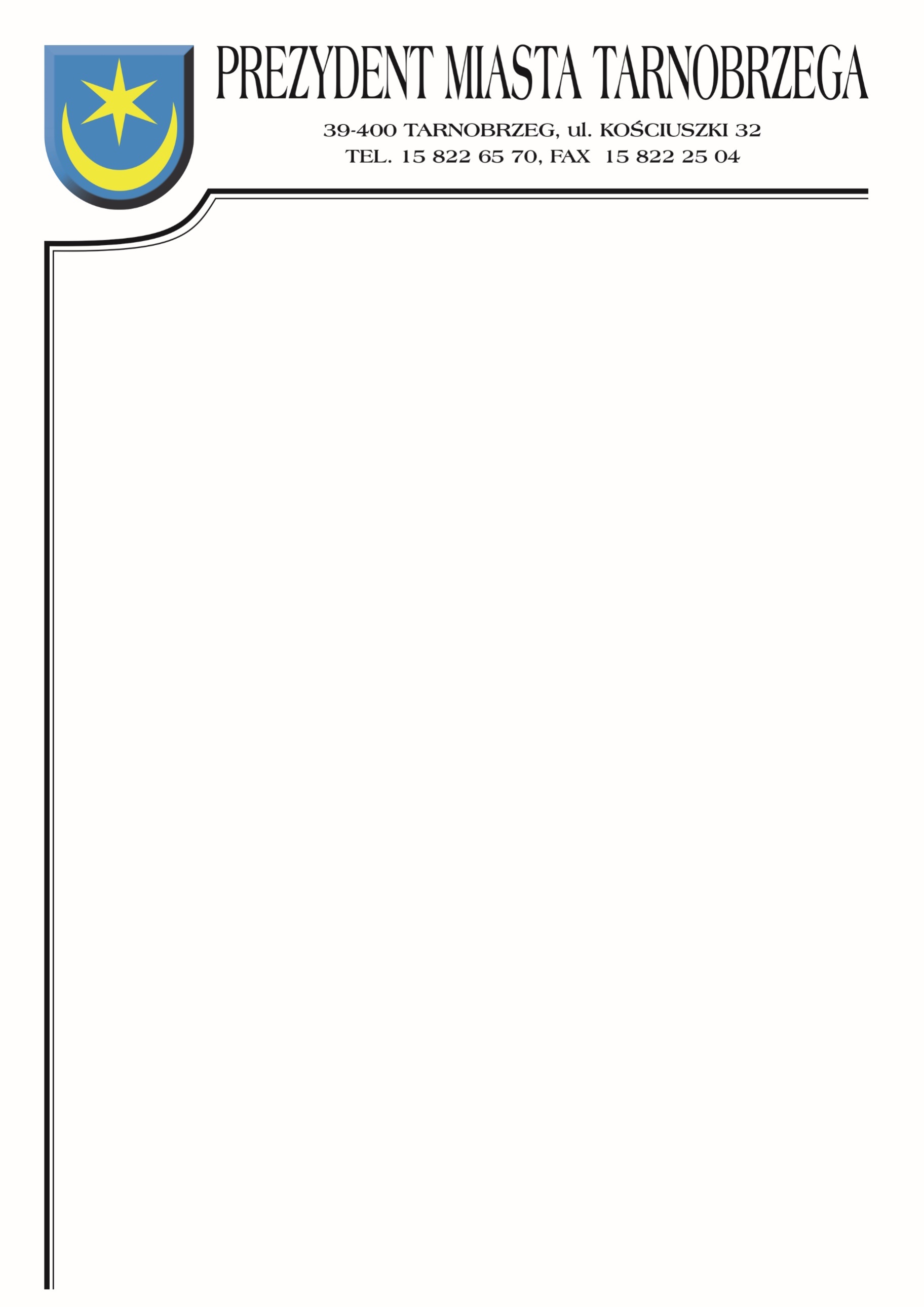 Znak sprawy: BZP-I.271.13.2021                          		         Tarnobrzeg, 22 lipca 2021r.Do wszystkich WykonawcówMODYFIKACJA SWZDotyczy postępowania o udzielenie zamówienia publicznego na wykonanie zadania pn.: Opracowanie koncepcji zagospodarowania terenu nad Jeziorem Tarnobrzeskim Zamawiający działając na podstawie art. 286 ust. 1 ustawy z 11 września 2019 r. – Prawo zamówień publicznych (Dz.U. 2021 poz. 1129), wprowadza następujące zmiany do SWZ:W SWZ w pkt V, ust. 2 ppkt 4).2 zmianie ulega lit. a) oraz dodaje się lit.  e)Załącznik nr 6 do SWZ – wykaz osób które będą wykonywać zamówienie, zastępuje się załącznikiem nr 6 do SWZ – wykaz osób które będą wykonywać zamówienie po modyfikacji.Zmianie ulega termin związania ofertą, termin  składania i otwarcia ofert. Wykonawcy pozostają związani złożoną przez siebie ofertą przez okres 30 dni tj. do dnia 26.08.2021r. Bieg terminu rozpoczyna się wraz z upływem terminu składania ofert.Termin składania ofert upływa w dniu 28.07.2021r., godz. 10:00Otwarcie ofert-  28.07.2021r., godz. 12:00W załączeniu SWZ po modyfikacji.